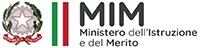 ISTITUTO COMPRENSIVO S.GIOVANNI A PIRO "T. GAZA"VIA CENOBIO, 4/B 84070 SAN GIOVANNI A PIRO (SA)- tel. 0974983127Codice Fiscale: 84001740657 Codice Meccanografico: SAIC815005- C.U.U. UFDQ9VALLEGATO AAl Dirigente scolastico dell’I.C. “Teodoro Gaza” S. Giovanni a Piro (SA)DOMANDA DI PARTECIPAZIONE ELABORATORE PUBBLICAZIONI FINALIper le attività previste dal progetto POR- FSE Scuola Viva- “Radici e futuro”Codice Ufficio Progetto: 55 SA    CUP:  E89I22001020002Il/La sottoscritto/a CHIEDEDi essere ammesso alla selezione per l’individuazione di n. 1 elaboratore pubblicazioni finali per l’implementazione del POR indicato in oggetto.A tal fine, ai sensi del DPR 445/2000, consapevole delle sanzioni stabilite per false e mendaci dichiarazioni, previste dal Codice Penale e dalle Leggi speciali in materia.Allega:Curriculum Vitae redatto secondo il modello Europeo.Copia documento di identità e codice fiscale_l_ sottoscritt_ ……………………………………………………. con la presente, ai sensi degli artt. 13 e 23 del D.Lgs. 196/2003 (di seguito indicato come “Codice Privacy”) e successive modificazioni e integrazioni, A U T O R I Z Z AL’Istituto Comprensivo “Teodoro Gaza” di S. Giovanni a Piro (SA) al trattamento, anche con l’ausilio di mezzi informatici e telematici, dei dati personali forniti dal/dalla sottoscritto/a. Prende inoltre atto che, ai sensi del “Codice Privacy”, titolare del trattamento dei dati è il D.S. Corrado Limongi e che il/la sottoscritto/a potrà esercitare, in qualunque momento, tutti i diritti di accesso ai propri dati personali previsti dall’art.7 del “Codice Privacy”, ivi inclusi, a titolo esemplificativo e non esaustivo, il diritto a ottenere la conferma dell’esistenza degli stessi, conoscerne il contenuto e le finalità e modalità di trattamento, verificarne l’esattezza, richiedere eventuali integrazioni, modifiche e/o la cancellazione, nonché l’opposizione al trattamento degli stessi. Luogo e data                                                                                       					    Firma………………………………………Nome  e cognomeLuogo e data di nascitaCodice fiscaleResidenzaDomicilioRecapiti telefoniciE-mail